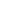 Примерные темы рефератов и презентаций1. My native city.2. Renewable sources of Energy.3. Nuclear power.4. English-speaking countries.5. Outstanding scientist.6. Nuclear Power Stations/7. Cogeneration.8. Organic chemistry9. Thermodynamics10. Ecological problems.